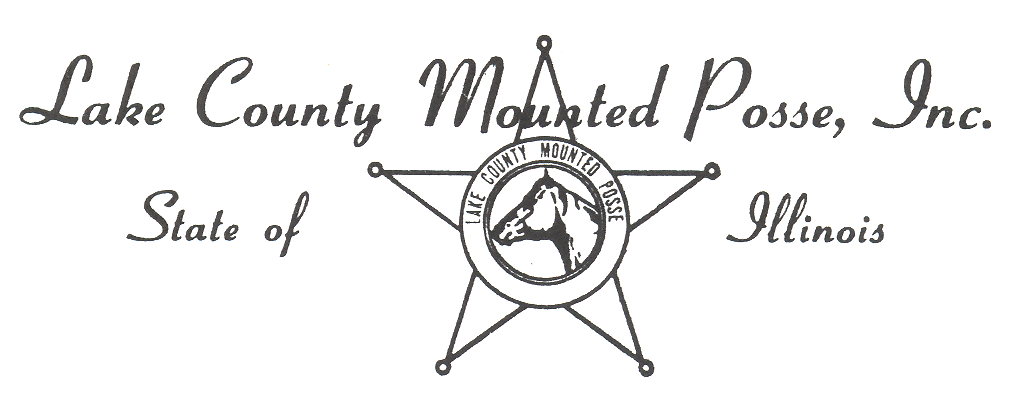 Lake County Mounted Posse Associate Requirements & LogName: __________________________    Sponsor: _________________________Complete membership renewal/associate application, release form, and pay associate membership fee.Attend at least one (1) general membership meeting during their associate year*.Assist with the “Associate Members Play Day”, if one is scheduled.Assist with the annual Horse Show, if one is scheduled.Attend at least three other events.Apply for full membership no later than the March membership meeting following the Associate Year*. Pay dues within 30 days after being notified by the President of acceptance as a full member. If not paid within the 30 day limit, the associate member will be dropped from the membership rolls without further notice.SUMMARY: Six appearances required of an Associate Member in the year of associate membership. Associate Activity LogIndoor Meetings Attended: 1: ___________________ 2. ___________________Associate Play Day Activities You Assisted With: ____________________________________________________________________________________________________________________________________________________________Other events you participated in (Other than Associate Play Day): ____________________________________________________________________________________________________________________________________________________________Horseback events you attended: ____________________________________________________________________________________________________________________________________________________________Please return this form to the club secretary no later than the November general meeting.